РЕШЕНИЕ 611 (С19, последнее изменение С20)(изменено по переписке)Шестой Всемирный форум по политике в области электросвязи/
информационно-коммуникационных технологийСовет МСЭ,признаваяРезолюцию 2 (Пересм. Дубай, 2018 г.) Полномочной конференции (Дубай, 2018 г.) о Всемирном форуме по политике в области электросвязи/информационно-коммуникационных технологий (ВФПЭ),учитывая,что цель ВФПЭ состоит в предоставлении места для обмена мнениями и информацией и формировании благодаря этому среди лиц, ответственных во всем мире за политику, общего видения вопросов, возникающих в результате появления новых услуг и технологий электросвязи/ИКТ, а также в рассмотрении любых других вопросов политики в области электросвязи/ИКТ, для которых был бы полезен глобальный обмен мнениями, в дополнение к принятию мнений, отражающих общие точки зрения,решает1	созвать шестой ВФПЭ в Женеве, Швейцария, продолжительностью в три дня, с 16 по 18 декабря 2021 года (ВФПЭ-21);2	что ВФПЭ-21 будет посвящен следующей теме:"Политика мобилизации новых и появляющихся технологий электросвязи/ИКТ в интересах устойчивого развития:На ВФПЭ-21 будет обсуждаться вопрос о том, как новые и появляющиеся цифровые технологии и тенденции создают условия для глобального перехода к цифровой экономике. Будут рассматриваться такие темы, как ИИ, IoT, 5G, большие данные и OTT. В частности, обсуждение на ВФПЭ-21 будет посвящено соответствующим возможностям, проблемам и политике, направленной на устойчивое развитие"; 3	что процесс подготовки к ВФПЭ-21 должен осуществляться в соответствии с Резолюцией 2 (Пересм. Дубай, 2018 г.);4	что повестка дня ВФПЭ-21 должна быть основана на проекте повестки дня, представленном в приложении 1 к настоящему Решению;5	что ВФПЭ-21 не должен вырабатывать предписывающих регуляторных документов; однако он должен готовить отчеты и принимать мнения на основе консенсуса для рассмотрения их Государствами-Членами, Членами Секторов и соответствующими собраниями МСЭ;6	что разработка отчета Генерального секретаря должна осуществляться следующим образом: i)	Генеральный секретарь должен созвать сбалансированную неофициальную группу экспертов, каждый из которых принимает активное участие в подготовке к ВФПЭ-21 в своей стране, для оказания помощи в этом процессе; ii)	подготовка отчета Генерального секретаря для ВФПЭ-21 должна осуществляться в соответствии с Приложением 2 к настоящему Решению; iii)	заседания ВФПЭ-21 следует проводить в соответствии с Правилами процедуры, которые использовались на двух предыдущих форумах;iv)	заключительный отчет Генерального секретаря должен быть распространен не позднее чем за шесть недель до открытия ВФПЭ-21;7	что ВФПЭ-21 должен быть открыт для всех Государств-Членов и Членов Секторов; 8	что договоренности о проведении ВФПЭ-21 должны соответствовать решениям Полномочной конференции и Совета, применимым к таким форумам, поручает Генеральному секретарюпризвать Государства – Члены МСЭ, Членов Секторов и другие заинтересованные стороны делать добровольные взносы, с тем чтобы оказать помощь в покрытии расходов на проведение ВФПЭ-21 и способствовать участию в нем наименее развитых стран (НРС).Приложения: 2ПРИЛОЖЕНИЕ 1Проект повестки дняШестой Всемирный форум по политике в области электросвязи/
информационно-коммуникационных технологий1	Торжественное открытие шестого Всемирного форума по политике в области электросвязи/ИКТ2	Выборы председателя3	Вступительные замечания и выступления4	Организация работы ВФПЭ5	Представление отчета Генерального секретаря6	Представление замечаний членов по отчету7	Обсуждение8	Рассмотрение проектов мнений9	Принятие отчета председателя и мнений10	Прочие вопросыПРИЛОЖЕНИЕ 2Процедура и график подготовки отчета Генерального секретаря для ВФПЭ-21_______________СОВЕТ 2020
Консультации по переписке (21 декабря 2020 г.)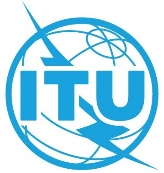 Документ C20/81-R22 декабря 2020 годаОригинал: английский1 августа 2019 годаПервый проект плана отчета Генерального секретаря должен быть размещен в онлайновой форме для получения замечаний. 21 августа 2019 годаПредельный срок для получения замечаний по первому проекту.Предельный срок для назначения сбалансированной группы экспертов для предоставления консультаций Генеральному секретарю в отношении дальнейшей разработки отчета и связанных с ним проектов мнений. Первое собрание НГЭ (сентябрь 2019 г. в ходе блока собраний РГС)Первое собрание группы экспертов для обсуждения первого проекта отчета Генерального секретаря и полученных замечаний.1 ноября 2019 годаВторой проект отчета Генерального секретаря, составленный с учетом итогов обсуждения в рамках первого собрания НГЭ, будет размещен в онлайновой форме.Проект будет также представлен в онлайновой форме для проведения открытых публичных консультаций.23 декабря 2019 годаПредельный срок для получения замечаний по второму проекту, а также вкладов по общим рамкам для составления возможных проектов мнений. Предельный срок для представления вкладов в рамках открытых публичных консультаций.Второе собрание НГЭ (январь/февраль 2020 г. в ходе блока собраний РГС)Второе собрание группы экспертов для обсуждения второго проекта отчета Генерального секретаря и полученных замечаний, включая замечания, представленные в рамках открытых публичных консультаций. 1 апреля 2020 годаТретий проект отчета Генерального секретаря, составленный с учетом итогов обсуждения в рамках второго собрания НГЭ и включающий планы проектов мнений, будет размещен в онлайновой форме.Проект будет также представлен в онлайновой форме для проведения открытых публичных консультаций. 15 июня 2020 годаПредельный срок для получения замечаний по третьему проекту и вкладов по возможным проектам мнений. Предельный срок для представления вкладов в рамках открытых публичных консультаций.Третье собрание НГЭ (сентябрь 2020 г. в ходе блока собраний РГС)Третье собрание группы экспертов для обсуждения третьего проекта отчета Генерального секретаря и полученных замечаний, включая замечания, представленные в рамках открытых публичных консультаций.1 ноября 2020 годаЧетвертый проект отчета Генерального секретаря, составленный с учетом итогов обсуждения в рамках третьего собрания НГЭ и включающий возможные проекты мнений, будет размещен в онлайновой форме.23 декабря 2020 годаПредельный срок для получения замечаний по четвертому проекту.Четвертое виртуальное собрание НГЭ (январь−февраль 2021 г. в ходе блока собраний РГС)Четвертое собрание группы экспертов для обсуждения четвертого проекта отчета Генерального секретаря, включая возможные проекты мнений и полученные замечания.15 марта 2021 годаПятый проект отчета Генерального секретаря, составленный с учетом итогов обсуждения в рамках четвертого собрания НГЭ и включающий текст возможных проектов мнений в качестве Приложения, будет размещен в онлайновой форме. Проект будет также представлен в онлайновой форме для проведения открытых публичных консультаций.1 мая 2021 годаПредельный срок для получения замечаний по пятому проекту, включая возможные проекты мнений.Предельный срок для получения замечаний в рамках открытых публичных консультаций.Пятое виртуальное собрание НГЭ (середина мая 2021 г., незадолго до проведения Форума ВВУИО 2021 г.)Пятое собрание группы экспертов для обсуждения пятого проекта отчета Генерального секретаря, проектов мнений и полученных замечаний, в том числе в рамках открытых публичных консультаций.1 июля 2021 годаШестой проект отчета Генерального секретаря, составленный с учетом итогов обсуждения в рамках пятого собрания НГЭ и включающий проекты мнений в качестве Приложения, будет размещен в онлайновой форме.15 августа 2021 годаПредельный срок для получения замечаний по шестому проекту, включая тексты проектов мнений.Шестое собрание НГЭ (сентябрь 2021 г. в ходе блока собраний РГС)Шестое собрание группы экспертов для доработки проекта отчета Генерального секретаря, включая окончательные тексты проектов мнений, представленных шестому ВФПЭ.4 ноября 2021 годаЗаключительный отчет Генерального секретаря для ВФПЭ, включая проекты мнений, будет размещен в онлайновой форме.16–18 декабря 2021 годаШестой Всемирный форум по политике в области электросвязи/
информационно-коммуникационных технологий.